Modesto Junior CollegeEnvironmental Horticulture Sciences Program Review
June 2017Program OverviewInstructionsSupplemental information, links to previous reviews, and dashboards can be accessed from the review, please ensure your pop-up blocker is turned off, or use Ctrl-Click to bypass it. Please review each question below, following the prompts and links given in the help text. Additional help, and a list of frequently asked questions is available on the Program Review Instructions page. Program OverviewPlease list program awards that are under this department according to the college catalog. Next to each program award listed;Please denote if it should be included here, or should be listed elsewhere.Answer yes or no, if the program has external regulationsAdditional lines, if needed, may be added by typing the tab key while in the last cellAny additional notes can be added in the box below the table[addl help]Response and follow-up to previous program reviewsOn the Curricunet website, please locate your department and the previous program review. After reviewing, please complete the following questions;Briefly describe the activities and accomplishments of the department since the last program review.The Mission of Modesto Junior CollegeMJC is committed to transforming lives through programs and services informed by the latest scholarship of teaching and learning. We provide a dynamic, innovative, undergraduate educational environment for the ever-changing populations and workforce needs of our regional community. We facilitate lifelong learning through the development of intellect, creativity, character, and abilities that shape students into thoughtful, culturally aware, engaged citizens.Provide a brief overview of the program and how it contributes to accomplishing the Mission of Modesto Junior College. (Overview Suggestions: How consistent is the program with the institutional mission, vision, core values and/or goals? How are aspects of the institutional mission addressed within the program? Is the program critical to the pursuit of the institutional mission?)Student Achievement and CompletionCollege Goal for Student AchievementIncrease Scorecard Completion Rate for Degree and TransferThe College has a primary aspirational goal of increasing the Completion rate from 43% to 53% on the CCCCO Scorecard Completion Rate for Degree and Transfer [view] by 2022.  The completion rates in the Scorecard refers to the percentage of degree, certificate and/or transfer-seeking students tracked for six years who completed a degree, certificate, or transfer-related outcomes (60 transfer units).As you answer the questions below, please consider how your program is helping the college complete this aspirational goal of increasing the MJC Degree, Certificate, and Transfer Completion rate by 10% on the CCCCO Scorecard by 2022.Success The following questions refer to data from the Department Success Rates Dashboard. Use the filters to examine both departmental and course level data. Charts will be included for the record by Research and Planning once the review is submitted.Locate your department success rates on the Success Rate Data Dashboard and consider your department success rates trends over time, especially the last two years. Also, consider the data detailing the variance of success rate of courses across sections. Are these rates what you expected? Are there any large gaps?  Is there anything surprising about the data? What do you see in the data?What is your set goal for success? Do your department and individual course rates meet this goal?If your rates for success are lower than your goals, what are your plans to improve them? Locate your department equity rates on the Success Rate Data Dashboard (by pressing on the equity tab). Examine these rates, disaggregated by ethnicity and gender, over the last two years. If there are differences in success across groups, how do you plan on addressing issues of student equity? In other words, how do you plan on closing achievement gaps across student populations?If distance education is offered, consider any gaps between distance education and face-to-face courses. Do these rates differ? If so, how do you plan on closing the achievement gaps between distance education and face-to-face courses?Conferred Award TrendsReview the Program Awards Dashboard, using the drop-down filters to focus the analysis on your department.  Starting with identifying the year, please supply degrees and certificates awarded.  These charts will be attached by Research and Planning before being posted publicly.What is your set goal for degrees and certificates awarded? Do your rates meet this goal?If your rates for degrees and certificates awarded are lower than your goals, what are your plans to improve them?Student Learning OutcomesInstructionsThis section of the Program Review measures student learning.PLO / GELO / ILO OutcomesTo ease in analysis, trending charts have been created by Research and Planning on the Learning Outcomes Dashboard website. Using these charts, you can identify your current success rates in student achievement towards the outcomes. Considering your current outcome success rates, and previous semester, set a department aspirational goal, and examine what your outcome success rates are currently. Later you will be asked to outline a plan to achieve this threshold, but for now, simply supply the Goal % and Current % for each level.Note: If the dashboards do not show your Learning Outcomes, please ensure that they have been mapped in eLumen. Each course will need to be mapped to each applicable PLO, GELO, and ILO. The Outcome Assessment Workgroup has created a web page detailing the work already done -> PLO, ILO, and GELO Assessment grids. For additional assistance, review the Course Learning Outcome Assessment web pages, or contact Nita Gopal at gopaln@mjc.edu. Student Learning and Outcomes AssessmentPlease review your Learning Outcomes data located on the MJC Student Learning Outcomes Assessment website and below, in regards to any applicable Program, Institutional, and General Education Learning Outcomes.For each ILO that your course learning outcomes inform, you will find your overall rate. On the MJC Student Learning Outcomes Assessment website, you will also see that overall rate disaggregated across student populations; you can use this information to understand how different student populations are learning in your courses. After you have examined your rates and disaggregated data, reflect on the data you encountered. Please address the program outcomes (PLO), general education outcomes GELO (if any), and institutional outcomes (ILO) in your analysis.Program Learning Outcomes (PLO)
What is your set goal for PLO success? Do your overall rates meet this goal?General Education Learning Outcomes (GELO)
If your program has General Education outcomes, what is your set goal for GELO success? Do your overall rates meet this goal?Institutional Learning Outcomes (ILO)
What is your set goal for ILO success? Do your overall rates meet this goal?Continuous Quality Improvement
If your rates for success for any PLOs, GELOs, and ILOs are lower than your goals, what are your plans to improve them?Equity and Success
Do your rates for your PLOs, GELOs, and ILOs vary across student populations?  How you do you plan on addressing issues of equity? In other words, how do you plan on closing the learning gaps across student populations?Curriculum and Course Offerings AnalysisCurriculum AnalysisCourses that have not been reviewed, or not scheduled to be reviewed, are listed on the Curriculum Committee web pages.  To aid in use, please view this filtered spreadsheet, using the drop down menus along the field headings, to view just your department.  On opening the spreadsheet, click the Enable Editing and Enable content buttons that should appear across the top menu bar. Considering those courses that have not been reviewed within the last five years, please address these below.Provide your plans to bring courses into compliance with the 5-year cycle of review.  If your department is compliant, please state that.Provide your plans to either inactivate or teach each course not taught in the last two years.Does the College Catalog accurately display the descriptions and requirements of all the courses and educational awards (degrees/certificates) overseen by this program? If not, please describe your plans to correct.Are there plans for new courses or educational awards (degrees/certificates) in this program? If so, please describe the new course(s) or award(s) you intend to create.What needs or rationale support this action, and when do you expect to submit these items to the Curriculum Committee?Course Time, Location and Modality AnalysisPlease follow this link and review the Course Attributes in regards to when, where, and in which method the courses in this program are taught. Use the filters to focus the report on your department. Then answer the following questions.Location/Times/Modality Trend Analysis:  
Consider and analyze your location, time, and modality trends. Discuss any program plans that address more efficient and beneficial location, modality and/or time of day trends. Program AnalysisProgram PersonnelPlease refer to the Department Faculty and Sections Dashboard to supply the names of faculty and adjuncts for the periods requested. Use the dashboard filters to focus on your individual department. Due to the complexity of payroll accounts and assignments, those listed may not match known individuals, please note any discrepancies.Additional comments or narrative can be added below.Faculty AssignmentsPlease refer to the Department Faculty and Sections Dashboard to supply the number of faculty and adjuncts for the past two years of regular terms. Use the dashboard filters to focus on your individual department. Due to the complexity of payroll accounts and assignments, those listed may not match known individuals, please note any discrepancies. Please note that summer positions are all shown as adjunct due to payroll categories.Enter figures for each term, to add additional rows, click in last cell on right and push tab on the keyboard.Additional comments or narrative can be added below.Departmental Productivity MeasurementsIf not pre-filled, please complete for two years the following table of indicators, as listed on top of the Productivity Dashboard. A picture of this dashboard will be supplied by Research and Planning. Please enter one term per line; to add an additional line, click in last cell and use the Tab key.The space below is available for comments and narratives.Long Term Planning and Resource NeedsLong Term PlanningProvide any additional information that hasn't been addressed elsewhere in this program review, such as environmental scans for opportunities or threats to your program, or an analysis of important subgroups of the college population you serve.View the Program Review Instructions page for reference and inspiration.Taking into account the trends within this program and the college, describe what you realistically believe your program will look like in three to five years, including such things as staffing, facilities, enrollments, breadth and locations of offerings, etc.Resource Request and Action PlanEvaluation of Previous Resource AllocationsBelow is a list of resource allocations received in previous Program Reviews.  Please evaluate the effectiveness of the resources utilized for your program.  How did these resources help student success and completion? (https://www.mjc.edu/governance/rac/documents/ielmallocationsummary20142015.pdf)The Evaluation / Measured Effectiveness can be typed in another program and pasted here, or typed directly in to the box below.  The box will expand with additional text, and paragraphs (hard returns) can be added by using Ctrl+Enter. Career Technical Education Questions The following series of question focus on Career and Technical Education, and can be answered using the labor data from Cal-PASS Plus on Launchboard.  You will need to create an account before accessing the Launchboard.How many students did you serve in the last two academic years?(See Program Snapshot Reports > Where are students taking courses in the region > student)What kinds of students are you serving?(See Program Snapshot Reports > Where are students taking courses in the region > Check Categories)What percentage of your students are persisting?  Consider within the program and within the college.(See Program Snapshot Reports > Are students progressing the pathway? > Term-to-Term Retention and Persistence)Are students getting and keeping jobs?(See Program Snapshot Reports > Are students getting jobs?)What percentage of students are attaining a living wage?(See Program Snapshot Reports > Are Students Making Reasonable Wages? > Living Wages button)AppendixOptional QuestionsPlease consider providing answers to the following questions.  While these are optional, they provide crucial information about your equity efforts, training, classified professional support, and recruitment.What strategies do you use to recruit, support and retain students from disproportionately impacted groups? Does your division (or program) provide any training/mentoring for faculty to support the success of students at risk of academic failure?Is there a need for more classified professional support in your area, please describe this need.  Indicate how it would support the college mission and college goals for success, and completion.What factors serve as barriers to recruiting active faculty to your program(s)?Review Process FeedbackPlease share any recommendations for improvements in the Program Review process, analysis, and questions.  Your comments will become part of the permanent review record.Executive SummaryProvide an executive summary of the findings of this program review. Your audience will be your Division Program Review Group, the MJC Program Review Workgroup, and the various councils of MJC. Program AwardsInclude in Review (yes/no)External Regulations (yes/no)NoJust license renewal for the sale of nursery products.Have been working very hard on improving the facility and staying abreast of the new trends in the environmental horticulture science industry.Have been able to provide more students with employment opportunities through the on campus laboratory and industry contacts.Added new landscape maintenance equipment that is more environmentally friendly, a new outdoor soil mixing machine and in process to fix the commercial greenhouse roofing and environmental systems.Have been using the classroom environment to reinforce the opportunities that our college provides to help our students succeed.    The instructional strategies in use are ones that encourage careful thought and with guided practice moves students towards improved performance.  Our students need to know that careful thinking is truly the most important trait to carry with them from college to their career.Still noticing that students are having difficulty in the class and we are working hard to improve this trend but the EHS programs success rate is higher than the college’s success rate.  Will still work harder to raise our student’s success rate.Will continue to engage students on the importance of developing great college skills that will lead to success.  But an alarming trend we are seeing that are holding students back is their lack of effort to succeed in college and missing strong study skills that will lead to college success.Will work hard to work with students to motivate them for greater success.  Encourage greater participation in the colleges many programs and monitor their success closely.  Will diversify our teaching modalities and ensure everyone is receiving their preferred style of learning.Will continue to treat all students as equals and strive towards all students treating fellow students with respect.Do not offer distance education.Would like to see that more students complete their application for the degrees and certificates as many students have completed the requirements and simply go on to college or into the workforce.Will always strive to counsel students on the classes they need to complete their studies and encourage them to complete the application for the degrees and certificates they have earned.In interpreting the data of the EHS student success rate was exceptionally high. This reflects that the instructors have aligned their CLO's and PLOs within their given curriculum to the institutional Learning Outcomes.Through weekly lab review reports, all students in each and every class offered through the EHS program, are held to the writing standards demanded by the college.In interpreting the data of the EHS student success rate was exceptionally high. This reflects that the instructors have aligned their CLO's and PLOs within their given curriculum to the institutional Learning Outcomes.Constantly improving the PLOs, GELOs, and ILOs for the past 15 years as a good practice for improved student success whether they were called this is another factor.Difficult to read this as our program has always maintained and practiced respect for all in our classes. And expect our students to treat others the same way.Our program and department is compliant.Will pursue those courses that have not been offered for a few years and inactivate them ie turf grass management and oh 50 are classes that should be inactivated.They are definitely in need of updating and will dedicate additional time to do so this summer.Not any new additions to the certificates that are currently offered but will continue to look over the class requirements for the degrees and certificates and make sure they meet the needs of the industry.As needed currently the courses look good.Have been offering classes at night for many years as this meets the needs of our students the best.  With the plant identification courses being offered at night every semester as well as every fall a plant science 200 class that helps our EHS students to succeed.  Rotating the plant propagation and introduction to environmental horticulture science class in the spring seems to help our working students.Faculty NameFull-Time or Part-Time (adjunct)Hire Date (optional)Dale PollardKristy ShortTerm (Year Term, e.g. 2016)# Taught by FT Faculty# Taught by Other Faculty# Sections Offered / TermProgram Fill Rate %Fall 201540462Sp 201620296Fall 201620278Sp 2017202114Term (e.g. 2016 Fall)FTEFFTESFTES/FTEFWSCH/FTEFFall 201511010310Sp 2016.507.515451F2016.751013.5405S2017.751317.5524Will continue to work with industry to offer classes that will meet the needs of the industry and our students.With input from industry our program will continue to support the industry and students will sharpen their skills to productive transfer students as well as employed.PriorityNameResource TypeEstimated CostObjectiveMaintenance of EHS lab facility35,000Keep the EHS laboratory operationalNew improved equipment25,000Keep the program up to date and operationalRepair commercial greenhouse300,000Need to have the commercial greenhouse operational as it is the most important facility for program success.Lighting for nursery area42,550Resource AllocatedPR YearEvaluation / Measured EffectivenessNew equipment 2017Use of modern and improved equipment prepares our students for the real world that uses these pieces of equipment.Was unable to accessUnable to accessI believe that welcoming everyone into our program equally makes the most lasting impact.  Being open to tours of our facility for all who are interested seems to help a great deal.NoOne current classified will work.Qualified instructorsGreat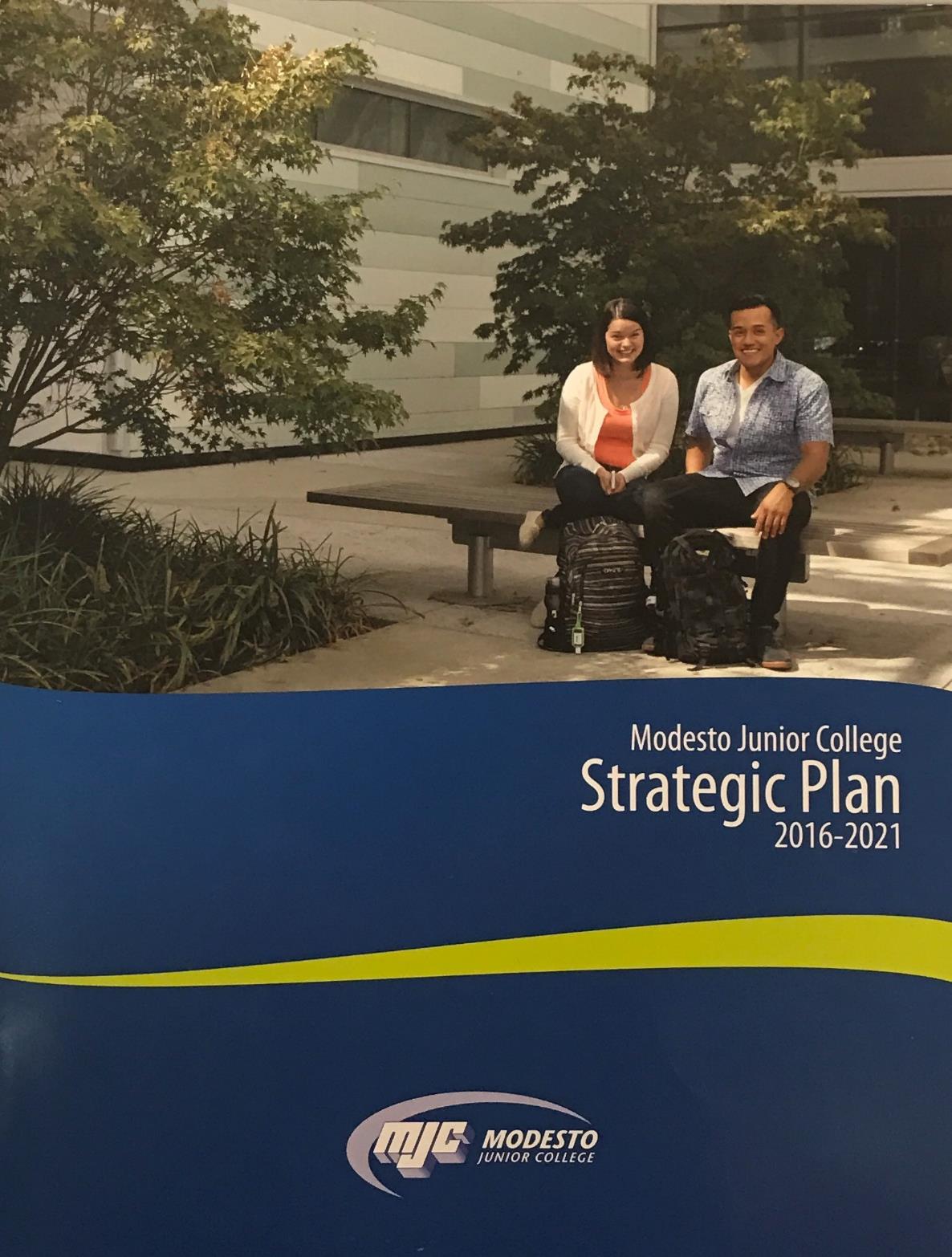 